Lesson 15: Identifiquemos pennies, nickels y dimesStandards AlignmentsTeacher-facing Learning GoalsIdentify pennies, nickels, and dimes and know their values.Use skip counting and counting on by 5 and 10 to find the value of a set of coins.Student-facing Learning GoalsAprendamos sobre las monedas y sus valores.Lesson PurposeThe purpose of this lesson is for students to identify pennies, nickels, and dimes and find the total value of a set of coins.In previous units, students learned to use a ten when adding or subtracting within 100. They also used counting on or counting back as a strategy when adding or subtracting, including counting on or counting back by 5 and 10.In this lesson, students recognize dimes, nickels, and pennies and learn their values. Students find the value of a set of coins by adding within 100. They may also use skip counting or counting on to find the value of a set of coins. When finding total values of a mixed combination of coins, students may group like coins, use multiples of 10 to add within 100, or count on. Students use the cent symbol when writing total values of coin collections.Access for: Students with DisabilitiesAction and Expression (Activity 2) English LearnersMLR2 (Activity 2)Instructional RoutinesWhat Do You Know About _____? (Warm-up)Materials to GatherScissors: Activity 2Materials to CopyMoney Poster Images (groups of 0): Activity 1Coins to Cut and Count (groups of 1): Activity 2Lesson TimelineTeacher Reflection QuestionWhat did you learn about your students’ understanding of money during this lesson? What did you notice in their work from today’s lesson that you might leverage in that future lesson?Cool-down(to be completed at the end of the lesson)  5min¿Tengo suficientes?Standards AlignmentsStudent-facing Task StatementJada tiene un grupo de monedas.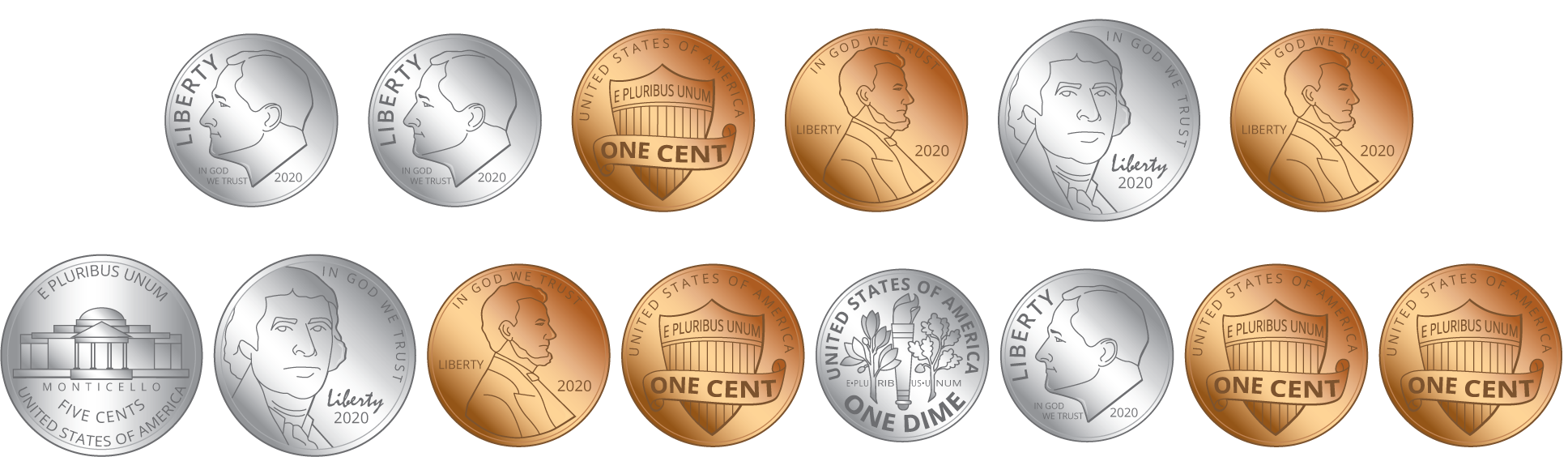 ¿Cuántos pennies tiene Jada? ___________¿Cuántos nickels tiene Jada? ___________¿Cuántos dimes tiene Jada? ___________¿Cuál es el valor total de sus monedas? Muestra cómo pensaste. Usa números, palabras, dibujos o ecuaciones.Student Responses7 pennies3 nickels4 dimesJada has 62¢. Sample response: Addressing2.MD.C.8, 2.NBT.A.2, 2.NBT.B.5, 2.NBT.B.6, 2.NBT.B.8Building Towards2.MD.C.8Warm-up10 minActivity 120 minActivity 215 minLesson Synthesis10 minCool-down5 minAddressing2.MD.C.8, 2.NBT.B.5